ПРАВОВОЙ  БЮЛЛЕТЕНЬМУНИЦИПАЛЬНОГО ОБРАЗОВАНИЯЭНЕРГЕТИКСКИЙ ПОССОВЕТ№ 30от «23» ноября 2020п. Энергетик2020 годОГЛАВЛЕНИЕII РАЗДЕЛРАСПОРЯЖЕНИЯ И ПОСТАНОВЛЕНИЯ МУНИЦИПАЛЬНОГО ОБРАЗОВАНИЯ ЭНЕРГЕТИКСКИЙ ПОССОВЕТ НОВООРСКОГО РАЙОНА ОРЕНБУРГСКОЙ ОБЛАСТИ2.1.Постановление от 23.11.2020 № 156-ПО внесении изменений в Постановление администрации муниципального образования Энергетикский поссовет Новоорского района Оренбургской области № 54 от 27.03.2018 «Об утверждении состава и порядка деятельности комиссии по подготовке внесения изменений в Правила землепользования и застройки муниципального образования Энергетикский поссовет Новоорского района Оренбургской областиВ связи с необходимостью внести изменения в состав комиссии по подготовке проекта по внесению изменений в Правила землепользования и застройки муниципального образования Энергетикский поссовет Новоорского района Оренбургской области, руководствуясь Уставом муниципального образования Энергетикский поссовет Новоорского района Оренбургской области,	ПОСТАНОВЛЯЮ:1. Приложение № 1 Постановления администрации муниципального образования Энергетикский поссовет Новоорского района Оренбургской области № 54 от 27.03.2018 «Об утверждении состава и порядка деятельности комиссии по подготовке внесения изменений в Правила землепользования и застройки муниципального образования Энергетикский поссовет Новоорского района Оренбургской области» изложить в новой редакции, согласно приложению. 2. Контроль за исполнением настоящего постановления оставляю за собой.	3.  Постановление вступает в силу с момента его официального опубликования.Исполняющий полномочия главымуниципального образования                                                    Е.В. КононенкоПриложение к постановлению администрации  муниципального образования  Энергетикский поссовет  Новоорского района  Оренбургской области от  23.11.2020   № 156-ПСостав комиссии по подготовке проекта внесения изменений в Правила землепользования и застройки  муниципального образования Энергетикский поссовет Новоорского района Оренбургской областиСОВЕТ ДЕПУТАТОВмуниципального образованияЭнергетикский поссоветНовоорского районаОренбургской области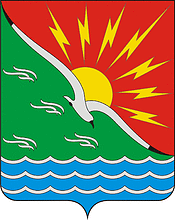 АДМИНИСТРАЦИЯмуниципального образованияЭнергетикский поссоветНовоорского районаОренбургской области№ п/пНаименованияСтр1.I РАЗДЕЛ – РЕШЕНИЯ СОВЕТА ДЕПУТАТОВ МУНИЦИПАЛЬНОГО ОБРАЗОВАНИЯ ЭНЕРГЕТИКСКИЙ ПОССОВЕТ НОВООРСКОГО РАЙОНА ОРЕНБУРГСКОЙ ОБЛАСТИ ЧЕТВЕРТОГО СОЗЫВА.-2.II РАЗДЕЛ – РАСПОРЯЖЕНИЯ И ПОСТАНОВЛЕНИЯ МУНИЦИПАЛЬНОГО ОБРАЗОВАНИЯ ЭНЕРГЕТИКСКИЙ ПОССОВЕТ НОВООРСКОГО РАЙОНА ОРЕНБУРГСКОЙ ОБЛАСТИ.42.1.Постановление администрации муниципального образования Энергетикский поссовет Новоорского района Оренбургской области от 23.11.2020 № 156-П «О внесении изменений в Постановление администрации муниципального образования Энергетикский поссовет Новоорского района Оренбургской области № 54 от 27.03.2018 «Об утверждении состава и порядка деятельности комиссии по подготовке внесения изменений в Правила землепользования и застройки муниципального образования Энергетикский поссовет Новоорского района Оренбургской области». 43.III РАЗДЕЛ - акты иных органов местного самоуправления муниципального образования Энергетикский поссовет Новоорского района Оренбургской области.-4.IV РАЗДЕЛ - официальные сообщения и материалы, в том числе информационного характера, о заседаниях Совета депутатов муниципального образования Энергетикский поссовет Новоорского района Оренбургской области, постоянных комиссий Совета депутатов муниципального образования Энергетикский поссовет Новоорского района Оренбургской области, публичных слушаниях, пресс-конференциях, «круглых столах», симпозиумах; информация о результатах рассмотрения органами местного самоуправления и должностными лицами депутатских запросов, и иная официальная информация.-Председатель Комиссии:Кононенко Елена ВалерьевнаИсполняющий полномочия Главы муниципального образования Энергетикский поссовет Новоорского района Оренбургской областиСекретарь Комиссии:Атландерова Татьяна ВикторовнаСпециалист 1 категории (по имуществу и землеустройству) администрации муниципального образования Энергетикский поссовет Новоорского района Оренбургской областиЧлены Комиссии:Скиба Сергей ВикторовичНачальник отдела архитектуры градостроительства – главный архитектор администрации муниципального образования Новоорский район Оренбургской области  (по согласованию)Белинский Григорий ОлеговичГлавный специалист отдела архитектуры и градостроительства – архитектор администрации муниципального образования Новоорский район Оренбургской области  (по согласованию)Логунцова Марина ВалентиновнаДепутат Совета депутатов муниципального образования Энергетикский поссовет Новоорского района Оренбургской областиЗаяц Ирина СергеевнаДепутат Совета депутатов муниципального образования Энергетикский поссовет Новоорского района Оренбургской области